  ANEXO 1
1.- DATOS GENERALES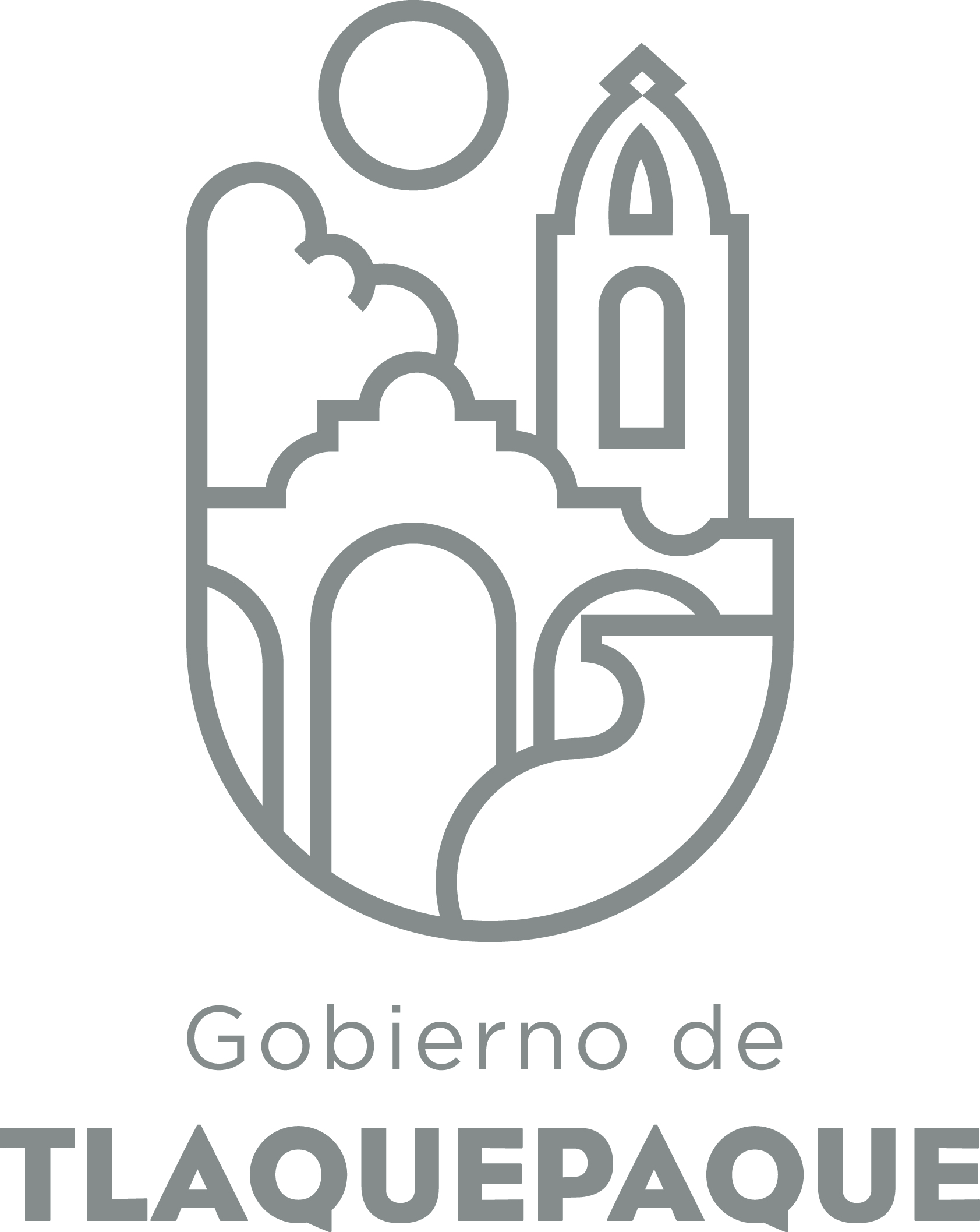 ANEXO 22.- OPERACIÓN DE LA PROPUESTARecursos empleados para la realización del Programa/Proyecto/Servicio/Campaña (PPSC) DIRECCIÓN GENERAL DE POLÍTICAS PÚBLICASCARATULA PARA LA ELABORACIÓN DE PROYECTOS.A)Nombre del programa/proyecto/servicio/campañaA)Nombre del programa/proyecto/servicio/campañaA)Nombre del programa/proyecto/servicio/campañaA)Nombre del programa/proyecto/servicio/campañaUAVI Unidad de Atención de Violencia Intrafamiliar)UAVI Unidad de Atención de Violencia Intrafamiliar)UAVI Unidad de Atención de Violencia Intrafamiliar)UAVI Unidad de Atención de Violencia Intrafamiliar)UAVI Unidad de Atención de Violencia Intrafamiliar)UAVI Unidad de Atención de Violencia Intrafamiliar)EjeEje55B) Dirección o Área ResponsableB) Dirección o Área ResponsableB) Dirección o Área ResponsableB) Dirección o Área ResponsableLIC. MARIA DOLORES HERNANDEZ RAMIREZLIC. MARIA DOLORES HERNANDEZ RAMIREZLIC. MARIA DOLORES HERNANDEZ RAMIREZLIC. MARIA DOLORES HERNANDEZ RAMIREZLIC. MARIA DOLORES HERNANDEZ RAMIREZLIC. MARIA DOLORES HERNANDEZ RAMIREZEstrategiaEstrategia5.95.9C)  Problemática que atiende la propuestaC)  Problemática que atiende la propuestaC)  Problemática que atiende la propuestaC)  Problemática que atiende la propuestaEsta Unidad está integrada por un equipo interdisciplinario (Psicóloga, Trabajadora Social y Abogado), cuyo objetivo es brindar atención a personas que vivan o generen  violencia intrafamiliar. A esta población se les ofrece orientación, seguimiento del caso, asesoría legal, terapias psicológicas gratuitas. Cuya finalidad es lograr el empoderamiento de las receptoras de violencia intrafamiliar, durante  este proceso también se atiende a toda los integrantes de la familia. Acuden a esta Unidad usuarias que son canalizadas de otras instituciones o dependencias y aquellas personas que acuden por iniciativa propia. Para crear una conciencia de la violencia y los diferentes tipos de modalidades  se programan pláticas preventivas en comunidades, escuelas o empresas.Cabe hacer mención que en el área jurídica el abogado labora con un nombramiento de auxiliar administrativo con un sueldo de $ 3,345.00 realizando funciones propias de abogado.Esta Unidad está integrada por un equipo interdisciplinario (Psicóloga, Trabajadora Social y Abogado), cuyo objetivo es brindar atención a personas que vivan o generen  violencia intrafamiliar. A esta población se les ofrece orientación, seguimiento del caso, asesoría legal, terapias psicológicas gratuitas. Cuya finalidad es lograr el empoderamiento de las receptoras de violencia intrafamiliar, durante  este proceso también se atiende a toda los integrantes de la familia. Acuden a esta Unidad usuarias que son canalizadas de otras instituciones o dependencias y aquellas personas que acuden por iniciativa propia. Para crear una conciencia de la violencia y los diferentes tipos de modalidades  se programan pláticas preventivas en comunidades, escuelas o empresas.Cabe hacer mención que en el área jurídica el abogado labora con un nombramiento de auxiliar administrativo con un sueldo de $ 3,345.00 realizando funciones propias de abogado.Esta Unidad está integrada por un equipo interdisciplinario (Psicóloga, Trabajadora Social y Abogado), cuyo objetivo es brindar atención a personas que vivan o generen  violencia intrafamiliar. A esta población se les ofrece orientación, seguimiento del caso, asesoría legal, terapias psicológicas gratuitas. Cuya finalidad es lograr el empoderamiento de las receptoras de violencia intrafamiliar, durante  este proceso también se atiende a toda los integrantes de la familia. Acuden a esta Unidad usuarias que son canalizadas de otras instituciones o dependencias y aquellas personas que acuden por iniciativa propia. Para crear una conciencia de la violencia y los diferentes tipos de modalidades  se programan pláticas preventivas en comunidades, escuelas o empresas.Cabe hacer mención que en el área jurídica el abogado labora con un nombramiento de auxiliar administrativo con un sueldo de $ 3,345.00 realizando funciones propias de abogado.Esta Unidad está integrada por un equipo interdisciplinario (Psicóloga, Trabajadora Social y Abogado), cuyo objetivo es brindar atención a personas que vivan o generen  violencia intrafamiliar. A esta población se les ofrece orientación, seguimiento del caso, asesoría legal, terapias psicológicas gratuitas. Cuya finalidad es lograr el empoderamiento de las receptoras de violencia intrafamiliar, durante  este proceso también se atiende a toda los integrantes de la familia. Acuden a esta Unidad usuarias que son canalizadas de otras instituciones o dependencias y aquellas personas que acuden por iniciativa propia. Para crear una conciencia de la violencia y los diferentes tipos de modalidades  se programan pláticas preventivas en comunidades, escuelas o empresas.Cabe hacer mención que en el área jurídica el abogado labora con un nombramiento de auxiliar administrativo con un sueldo de $ 3,345.00 realizando funciones propias de abogado.Esta Unidad está integrada por un equipo interdisciplinario (Psicóloga, Trabajadora Social y Abogado), cuyo objetivo es brindar atención a personas que vivan o generen  violencia intrafamiliar. A esta población se les ofrece orientación, seguimiento del caso, asesoría legal, terapias psicológicas gratuitas. Cuya finalidad es lograr el empoderamiento de las receptoras de violencia intrafamiliar, durante  este proceso también se atiende a toda los integrantes de la familia. Acuden a esta Unidad usuarias que son canalizadas de otras instituciones o dependencias y aquellas personas que acuden por iniciativa propia. Para crear una conciencia de la violencia y los diferentes tipos de modalidades  se programan pláticas preventivas en comunidades, escuelas o empresas.Cabe hacer mención que en el área jurídica el abogado labora con un nombramiento de auxiliar administrativo con un sueldo de $ 3,345.00 realizando funciones propias de abogado.Esta Unidad está integrada por un equipo interdisciplinario (Psicóloga, Trabajadora Social y Abogado), cuyo objetivo es brindar atención a personas que vivan o generen  violencia intrafamiliar. A esta población se les ofrece orientación, seguimiento del caso, asesoría legal, terapias psicológicas gratuitas. Cuya finalidad es lograr el empoderamiento de las receptoras de violencia intrafamiliar, durante  este proceso también se atiende a toda los integrantes de la familia. Acuden a esta Unidad usuarias que son canalizadas de otras instituciones o dependencias y aquellas personas que acuden por iniciativa propia. Para crear una conciencia de la violencia y los diferentes tipos de modalidades  se programan pláticas preventivas en comunidades, escuelas o empresas.Cabe hacer mención que en el área jurídica el abogado labora con un nombramiento de auxiliar administrativo con un sueldo de $ 3,345.00 realizando funciones propias de abogado.Línea de AcciónLínea de AcciónC)  Problemática que atiende la propuestaC)  Problemática que atiende la propuestaC)  Problemática que atiende la propuestaC)  Problemática que atiende la propuestaEsta Unidad está integrada por un equipo interdisciplinario (Psicóloga, Trabajadora Social y Abogado), cuyo objetivo es brindar atención a personas que vivan o generen  violencia intrafamiliar. A esta población se les ofrece orientación, seguimiento del caso, asesoría legal, terapias psicológicas gratuitas. Cuya finalidad es lograr el empoderamiento de las receptoras de violencia intrafamiliar, durante  este proceso también se atiende a toda los integrantes de la familia. Acuden a esta Unidad usuarias que son canalizadas de otras instituciones o dependencias y aquellas personas que acuden por iniciativa propia. Para crear una conciencia de la violencia y los diferentes tipos de modalidades  se programan pláticas preventivas en comunidades, escuelas o empresas.Cabe hacer mención que en el área jurídica el abogado labora con un nombramiento de auxiliar administrativo con un sueldo de $ 3,345.00 realizando funciones propias de abogado.Esta Unidad está integrada por un equipo interdisciplinario (Psicóloga, Trabajadora Social y Abogado), cuyo objetivo es brindar atención a personas que vivan o generen  violencia intrafamiliar. A esta población se les ofrece orientación, seguimiento del caso, asesoría legal, terapias psicológicas gratuitas. Cuya finalidad es lograr el empoderamiento de las receptoras de violencia intrafamiliar, durante  este proceso también se atiende a toda los integrantes de la familia. Acuden a esta Unidad usuarias que son canalizadas de otras instituciones o dependencias y aquellas personas que acuden por iniciativa propia. Para crear una conciencia de la violencia y los diferentes tipos de modalidades  se programan pláticas preventivas en comunidades, escuelas o empresas.Cabe hacer mención que en el área jurídica el abogado labora con un nombramiento de auxiliar administrativo con un sueldo de $ 3,345.00 realizando funciones propias de abogado.Esta Unidad está integrada por un equipo interdisciplinario (Psicóloga, Trabajadora Social y Abogado), cuyo objetivo es brindar atención a personas que vivan o generen  violencia intrafamiliar. A esta población se les ofrece orientación, seguimiento del caso, asesoría legal, terapias psicológicas gratuitas. Cuya finalidad es lograr el empoderamiento de las receptoras de violencia intrafamiliar, durante  este proceso también se atiende a toda los integrantes de la familia. Acuden a esta Unidad usuarias que son canalizadas de otras instituciones o dependencias y aquellas personas que acuden por iniciativa propia. Para crear una conciencia de la violencia y los diferentes tipos de modalidades  se programan pláticas preventivas en comunidades, escuelas o empresas.Cabe hacer mención que en el área jurídica el abogado labora con un nombramiento de auxiliar administrativo con un sueldo de $ 3,345.00 realizando funciones propias de abogado.Esta Unidad está integrada por un equipo interdisciplinario (Psicóloga, Trabajadora Social y Abogado), cuyo objetivo es brindar atención a personas que vivan o generen  violencia intrafamiliar. A esta población se les ofrece orientación, seguimiento del caso, asesoría legal, terapias psicológicas gratuitas. Cuya finalidad es lograr el empoderamiento de las receptoras de violencia intrafamiliar, durante  este proceso también se atiende a toda los integrantes de la familia. Acuden a esta Unidad usuarias que son canalizadas de otras instituciones o dependencias y aquellas personas que acuden por iniciativa propia. Para crear una conciencia de la violencia y los diferentes tipos de modalidades  se programan pláticas preventivas en comunidades, escuelas o empresas.Cabe hacer mención que en el área jurídica el abogado labora con un nombramiento de auxiliar administrativo con un sueldo de $ 3,345.00 realizando funciones propias de abogado.Esta Unidad está integrada por un equipo interdisciplinario (Psicóloga, Trabajadora Social y Abogado), cuyo objetivo es brindar atención a personas que vivan o generen  violencia intrafamiliar. A esta población se les ofrece orientación, seguimiento del caso, asesoría legal, terapias psicológicas gratuitas. Cuya finalidad es lograr el empoderamiento de las receptoras de violencia intrafamiliar, durante  este proceso también se atiende a toda los integrantes de la familia. Acuden a esta Unidad usuarias que son canalizadas de otras instituciones o dependencias y aquellas personas que acuden por iniciativa propia. Para crear una conciencia de la violencia y los diferentes tipos de modalidades  se programan pláticas preventivas en comunidades, escuelas o empresas.Cabe hacer mención que en el área jurídica el abogado labora con un nombramiento de auxiliar administrativo con un sueldo de $ 3,345.00 realizando funciones propias de abogado.Esta Unidad está integrada por un equipo interdisciplinario (Psicóloga, Trabajadora Social y Abogado), cuyo objetivo es brindar atención a personas que vivan o generen  violencia intrafamiliar. A esta población se les ofrece orientación, seguimiento del caso, asesoría legal, terapias psicológicas gratuitas. Cuya finalidad es lograr el empoderamiento de las receptoras de violencia intrafamiliar, durante  este proceso también se atiende a toda los integrantes de la familia. Acuden a esta Unidad usuarias que son canalizadas de otras instituciones o dependencias y aquellas personas que acuden por iniciativa propia. Para crear una conciencia de la violencia y los diferentes tipos de modalidades  se programan pláticas preventivas en comunidades, escuelas o empresas.Cabe hacer mención que en el área jurídica el abogado labora con un nombramiento de auxiliar administrativo con un sueldo de $ 3,345.00 realizando funciones propias de abogado.No. de PP EspecialNo. de PP EspecialD) Ubicación Geográfica / Cobertura  de ColoniasD) Ubicación Geográfica / Cobertura  de ColoniasD) Ubicación Geográfica / Cobertura  de ColoniasD) Ubicación Geográfica / Cobertura  de ColoniasEn el Municipio de San Pedro TlaquepaqueEn el Municipio de San Pedro TlaquepaqueEn el Municipio de San Pedro TlaquepaqueEn el Municipio de San Pedro TlaquepaqueEn el Municipio de San Pedro TlaquepaqueEn el Municipio de San Pedro TlaquepaqueVinc al PNDVinc al PNDE) Nombre del Enlace o ResponsableE) Nombre del Enlace o ResponsableE) Nombre del Enlace o ResponsableE) Nombre del Enlace o ResponsableL.T.S. PATRICIA AMARO LOPEZ  dif.diftlaquepaque.gob.mxL.T.S. PATRICIA AMARO LOPEZ  dif.diftlaquepaque.gob.mxL.T.S. PATRICIA AMARO LOPEZ  dif.diftlaquepaque.gob.mxL.T.S. PATRICIA AMARO LOPEZ  dif.diftlaquepaque.gob.mxL.T.S. PATRICIA AMARO LOPEZ  dif.diftlaquepaque.gob.mxL.T.S. PATRICIA AMARO LOPEZ  dif.diftlaquepaque.gob.mxVinc al PEDVinc al PEDF) Objetivo específicoF) Objetivo específicoF) Objetivo específicoF) Objetivo específicoAtención a personas que han sido víctimas de violencia intrafamiliarAtención a personas que han sido víctimas de violencia intrafamiliarAtención a personas que han sido víctimas de violencia intrafamiliarAtención a personas que han sido víctimas de violencia intrafamiliarAtención a personas que han sido víctimas de violencia intrafamiliarAtención a personas que han sido víctimas de violencia intrafamiliarVinc al PMetDVinc al PMetDG) Perfil de la población atendida o beneficiariosG) Perfil de la población atendida o beneficiariosG) Perfil de la población atendida o beneficiariosG) Perfil de la población atendida o beneficiariosPoblación de todas las edades que sean receptoras de violencia intrafamiliar en cualquiera de las modalidades. De enero a la fecha se han atendido un total de 130 personas de primera vez y 921  usuarias que acuden a las sesiones psicológicas. Cabe hacer mención que esta problemática también atiende el programa UVI del Municipio.Población de todas las edades que sean receptoras de violencia intrafamiliar en cualquiera de las modalidades. De enero a la fecha se han atendido un total de 130 personas de primera vez y 921  usuarias que acuden a las sesiones psicológicas. Cabe hacer mención que esta problemática también atiende el programa UVI del Municipio.Población de todas las edades que sean receptoras de violencia intrafamiliar en cualquiera de las modalidades. De enero a la fecha se han atendido un total de 130 personas de primera vez y 921  usuarias que acuden a las sesiones psicológicas. Cabe hacer mención que esta problemática también atiende el programa UVI del Municipio.Población de todas las edades que sean receptoras de violencia intrafamiliar en cualquiera de las modalidades. De enero a la fecha se han atendido un total de 130 personas de primera vez y 921  usuarias que acuden a las sesiones psicológicas. Cabe hacer mención que esta problemática también atiende el programa UVI del Municipio.Población de todas las edades que sean receptoras de violencia intrafamiliar en cualquiera de las modalidades. De enero a la fecha se han atendido un total de 130 personas de primera vez y 921  usuarias que acuden a las sesiones psicológicas. Cabe hacer mención que esta problemática también atiende el programa UVI del Municipio.Población de todas las edades que sean receptoras de violencia intrafamiliar en cualquiera de las modalidades. De enero a la fecha se han atendido un total de 130 personas de primera vez y 921  usuarias que acuden a las sesiones psicológicas. Cabe hacer mención que esta problemática también atiende el programa UVI del Municipio.Población de todas las edades que sean receptoras de violencia intrafamiliar en cualquiera de las modalidades. De enero a la fecha se han atendido un total de 130 personas de primera vez y 921  usuarias que acuden a las sesiones psicológicas. Cabe hacer mención que esta problemática también atiende el programa UVI del Municipio.Población de todas las edades que sean receptoras de violencia intrafamiliar en cualquiera de las modalidades. De enero a la fecha se han atendido un total de 130 personas de primera vez y 921  usuarias que acuden a las sesiones psicológicas. Cabe hacer mención que esta problemática también atiende el programa UVI del Municipio.Población de todas las edades que sean receptoras de violencia intrafamiliar en cualquiera de las modalidades. De enero a la fecha se han atendido un total de 130 personas de primera vez y 921  usuarias que acuden a las sesiones psicológicas. Cabe hacer mención que esta problemática también atiende el programa UVI del Municipio.Población de todas las edades que sean receptoras de violencia intrafamiliar en cualquiera de las modalidades. De enero a la fecha se han atendido un total de 130 personas de primera vez y 921  usuarias que acuden a las sesiones psicológicas. Cabe hacer mención que esta problemática también atiende el programa UVI del Municipio.H) Tipo de propuestaH) Tipo de propuestaH) Tipo de propuestaH) Tipo de propuestaH) Tipo de propuestaJ) No de BeneficiariosJ) No de BeneficiariosK) Fecha de InicioK) Fecha de InicioK) Fecha de InicioFecha de CierreFecha de CierreFecha de CierreFecha de CierreProgramaCampañaServicioProyectoProyectoHombresMujeres01 de enero 201801 de enero 201801 de enero 2018Diciembre 2018Diciembre 2018Diciembre 2018Diciembre 2018X3731047FedEdoMpioxxxxI) Monto total estimadoI) Monto total estimadoI) Monto total estimado48,000.0048,000.00Fuente de financiamientoFuente de financiamientoXA) Principal producto esperado (base para el establecimiento de metas) Brindar atención integral a personas que sufren violencia intrafamiliar y la prevención de la violencia.Brindar atención integral a personas que sufren violencia intrafamiliar y la prevención de la violencia.Brindar atención integral a personas que sufren violencia intrafamiliar y la prevención de la violencia.Brindar atención integral a personas que sufren violencia intrafamiliar y la prevención de la violencia.Brindar atención integral a personas que sufren violencia intrafamiliar y la prevención de la violencia.B)Actividades a realizar para la obtención del producto esperadoCon el apoyo del personal y un vehículo 2 veces por semana. Se dará la atención que sea necesaria a las personas que sufren violencia, así mismo incrementar la prevención de la violencia intrafamiliar.Con el apoyo del personal y un vehículo 2 veces por semana. Se dará la atención que sea necesaria a las personas que sufren violencia, así mismo incrementar la prevención de la violencia intrafamiliar.Con el apoyo del personal y un vehículo 2 veces por semana. Se dará la atención que sea necesaria a las personas que sufren violencia, así mismo incrementar la prevención de la violencia intrafamiliar.Con el apoyo del personal y un vehículo 2 veces por semana. Se dará la atención que sea necesaria a las personas que sufren violencia, así mismo incrementar la prevención de la violencia intrafamiliar.Con el apoyo del personal y un vehículo 2 veces por semana. Se dará la atención que sea necesaria a las personas que sufren violencia, así mismo incrementar la prevención de la violencia intrafamiliar.Indicador de Resultados vinculado al PMD según Línea de Acción Indicador vinculado a los Objetivos de Desarrollo Sostenible AlcanceCorto PlazoMediano PlazoMediano PlazoMediano PlazoLargo PlazoAlcanceC) Valor Inicial de la MetaValor final de la MetaValor final de la MetaNombre del indicadorFormula del indicadorFormula del indicadorClave de presupuesto determinada en Finanzas para la etiquetación de recursosClave de presupuesto determinada en Finanzas para la etiquetación de recursosClave de presupuesto determinada en Finanzas para la etiquetación de recursosCronograma Anual  de ActividadesCronograma Anual  de ActividadesCronograma Anual  de ActividadesCronograma Anual  de ActividadesCronograma Anual  de ActividadesCronograma Anual  de ActividadesCronograma Anual  de ActividadesCronograma Anual  de ActividadesCronograma Anual  de ActividadesCronograma Anual  de ActividadesCronograma Anual  de ActividadesCronograma Anual  de ActividadesCronograma Anual  de ActividadesD) Actividades a realizar para la obtención del producto esperado 201820182018201820182018201820182018201820182018D) Actividades a realizar para la obtención del producto esperado ENEFEBMZOABRMAYJUNJULAGOSEPOCTNOVDICCRONOGRAMA ANUAL DE ACTIVIDADESCRONOGRAMA ANUAL DE ACTIVIDADESCRONOGRAMA ANUAL DE ACTIVIDADESCRONOGRAMA ANUAL DE ACTIVIDADESCRONOGRAMA ANUAL DE ACTIVIDADESCRONOGRAMA ANUAL DE ACTIVIDADESCRONOGRAMA ANUAL DE ACTIVIDADESCRONOGRAMA ANUAL DE ACTIVIDADESCRONOGRAMA ANUAL DE ACTIVIDADESCRONOGRAMA ANUAL DE ACTIVIDADESCRONOGRAMA ANUAL DE ACTIVIDADESCRONOGRAMA ANUAL DE ACTIVIDADESCRONOGRAMA ANUAL DE ACTIVIDADESCRONOGRAMA ANUAL DE ACTIVIDADESCRONOGRAMA ANUAL DE ACTIVIDADESCRONOGRAMA ANUAL DE ACTIVIDADESCRONOGRAMA ANUAL DE ACTIVIDADESPROGRAMA O ACTIVIDADESAREAMETA ANUALTIPOLOGIAENEFEBMARABRMAYJUNJULAGOSEPOCTNOVDICOBSERVACIONESENTREVISTAS DE INGRESO 1a VEZTRABAJO SOCIAL150PROGRAMADO121310101313131414141410ORIENTACIONESTRABAJO SOCIAL136PROGRAMADO10108101313131314101210CITATORIOSTRABAJO SOCIAL83PROGRAMADO777888577676VISITAS DOMICILIARIASTRABAJO SOCIAL278PROGRAMADO252519192525252525252515ENTREVISTAS DE PSICOLOGIAPSICOLOGIA100PROGRAMADO787691011881097VALORACIONES PSICOLOGICASPSICOLOGIA104PROGRAMADO7879910118810107SUBSECUENTES  DE TERAPIAPSICOLOGIA965PROGRAMADO506070909090959090909060ASESORIAS JURIDICASJURIDICO156PROGRAMADO141410101414141414141410ORIENTACIONESJURIDICO110PROGRAMADO10107710101010101097CONVENIOSJURIDICO30PROGRAMADO132233333331DENUNCIAS AL MPJURIDICO12PROGRAMADO111111111111CITATORIOSJURIDICO77PROGRAMADO77777777777PLATICAS DE PREVENCION EN COMUNIDADESPLATICAS DE PREVENCION EN COMUNIDADES12PROGRAMADO111111111111ACCIONES DE EMPODERAMIENTOACCIONES DE EMPODERAMIENTO12PROGRAMADO111111111111E) Recursos HumanosNúmero F) Recursos MaterialesNúmero/LitrosTipo de financiamiento del recursoTipo de financiamiento del recursoG) Recursos Financieros MontoE) Recursos HumanosNúmero F) Recursos MaterialesNúmero/LitrosProveeduría %Fondo Revolvente%G) Recursos Financieros MontoPersonal que participa en éste PPSC6 Vehículos empleados para éste PPSC1 dos veces por semana(de acuerdo a la necesidades de la INstitucion)Monto total del Recurso obtenido mediante el fondo REVOLVENTE que se destina a éste PPSCPersonal que participa en éste PPSC6 Combustible mensual que consumen los vehículos empleados para éste PPSC60 litrosMonto total del Recurso obtenido mediante el fondo REVOLVENTE que se destina a éste PPSCPersonal que participa en éste PPSC6 Computadoras empleadas para éste PPSC5Monto total del Recurso obtenido mediante el fondo REVOLVENTE que se destina a éste PPSC